ANSWERS: Additional questions on Structural formula (aka displayed, expanded structural formula)https://www.chemical-minds.comhexane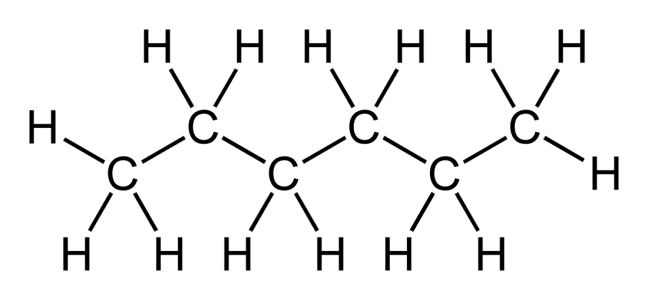 alkane(all single bonds)cis pent-2-ene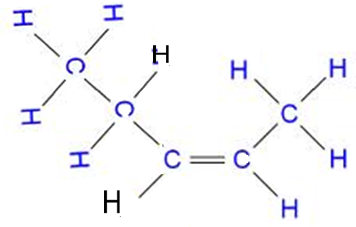 alkenetrans pent-2-ene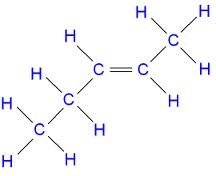 alkene1,1,2,2-tetrafluoroethene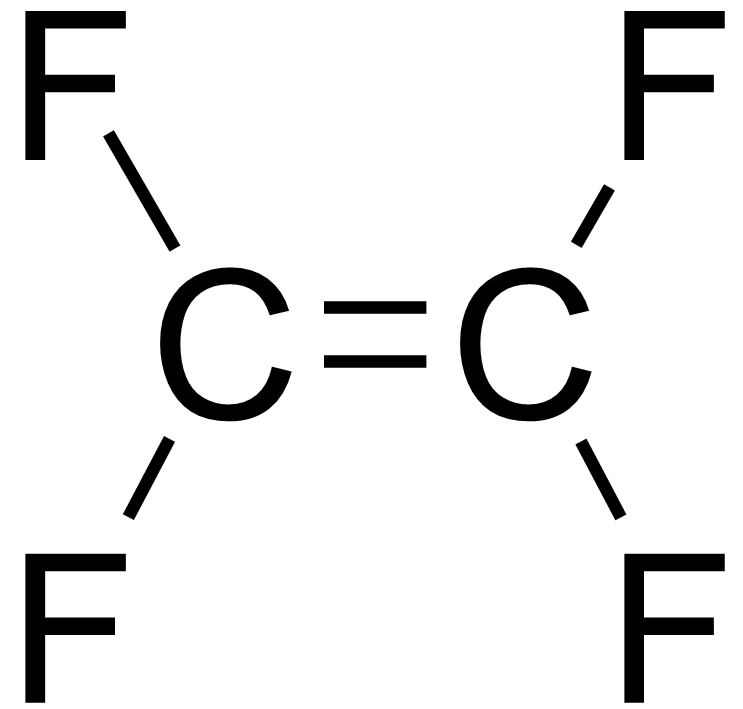 alkenepolybutene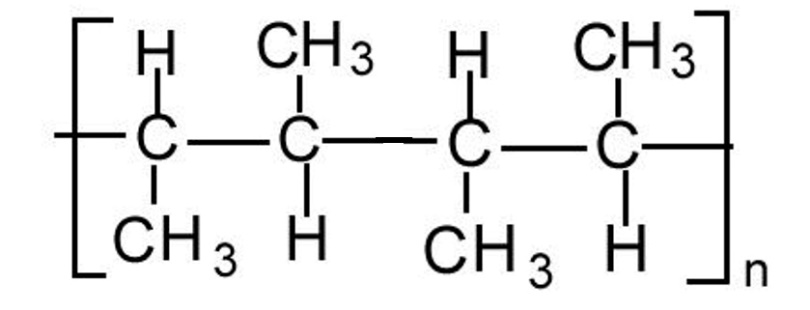 polymer4-methylpentan-1-ol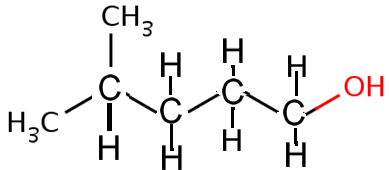 alcoholmethylamine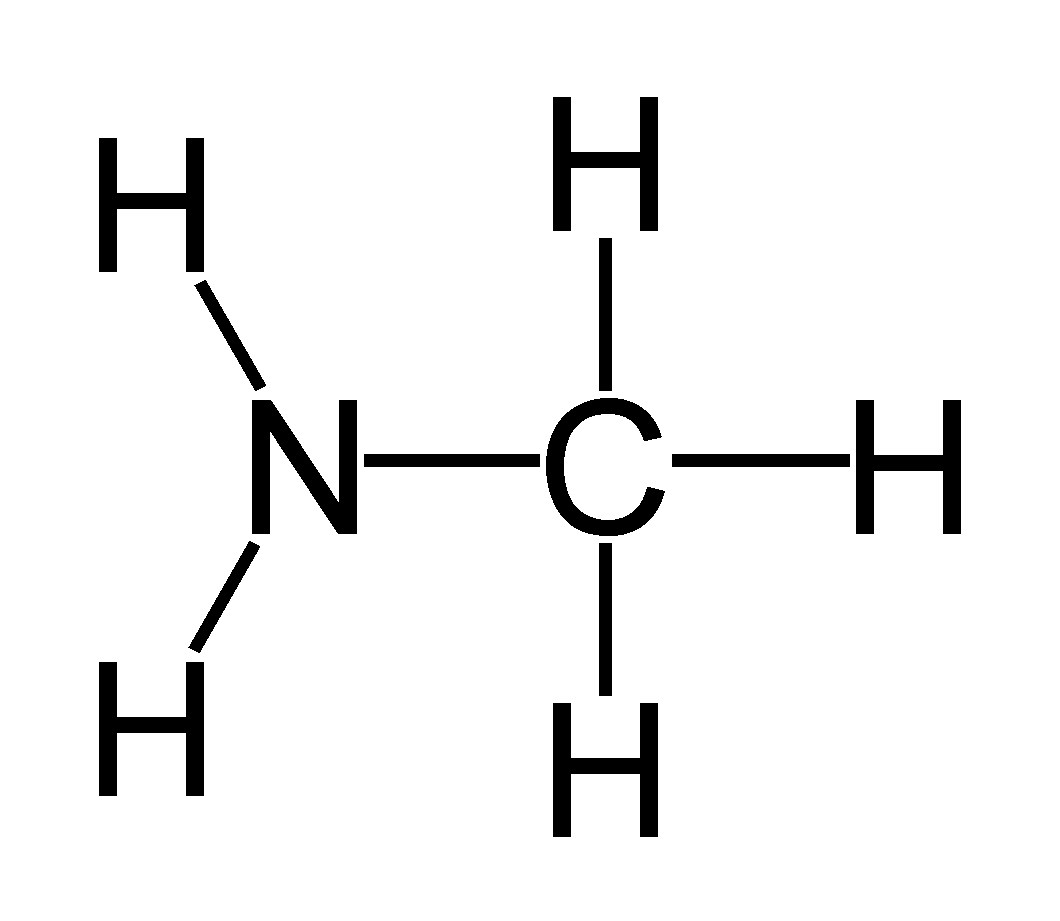 amine4-methylhexanoic acid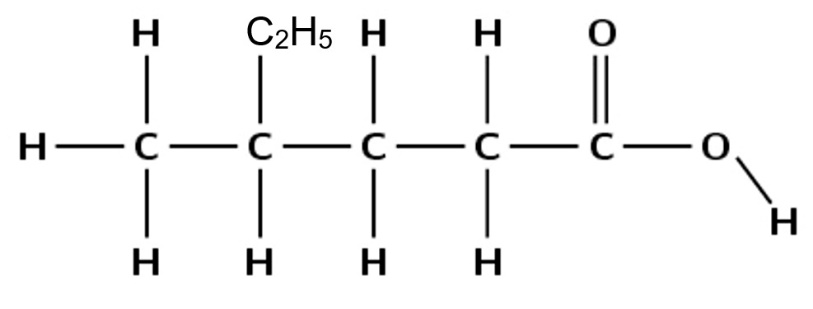 carboxylic acid2,2,3,3-tetramethylbutane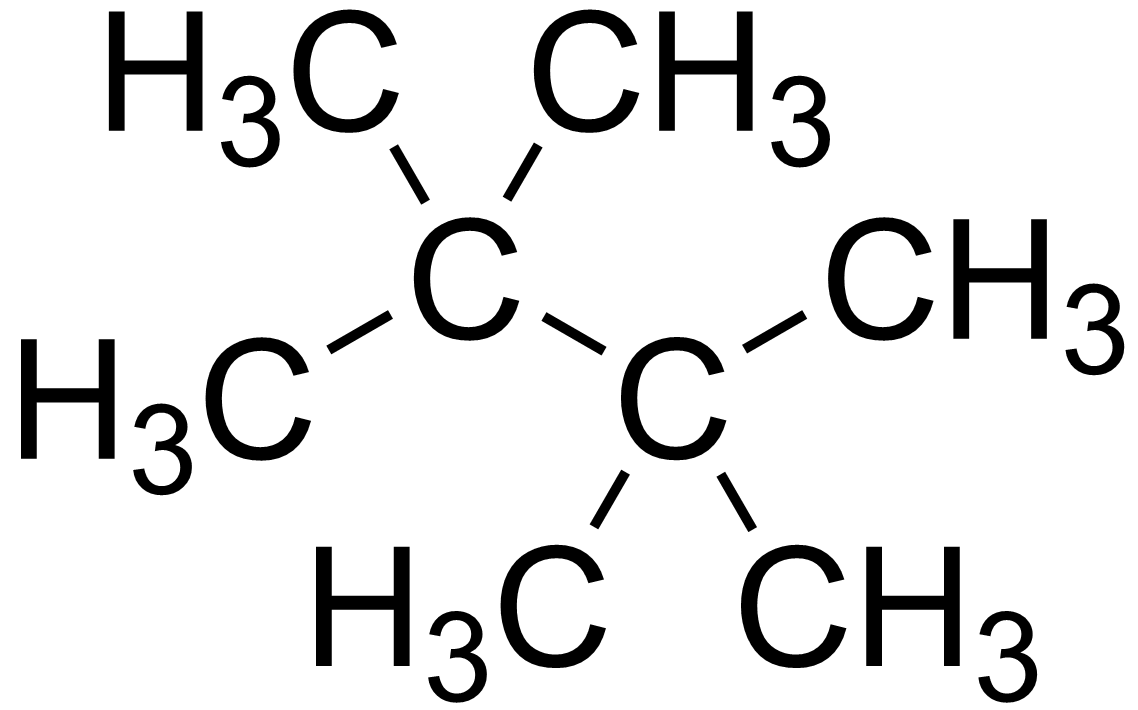 alkane(all single bonds)2,2-dimethylbutan-1-ol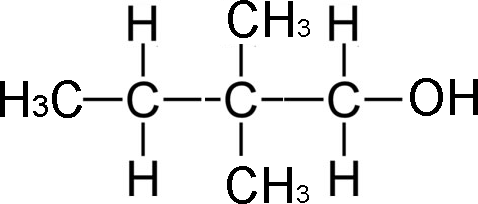 alcoholpentan-3-ol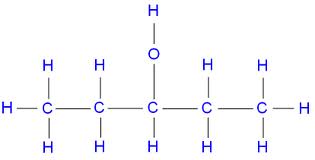 alcoholethylpropylamine(also known as N-ethylpropylamine)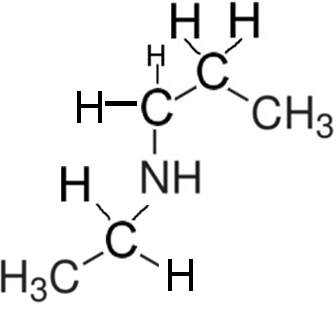 aminecis 1,2-dichloropropene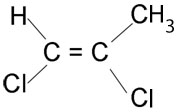 alkenetrans 1,2-dichloropropene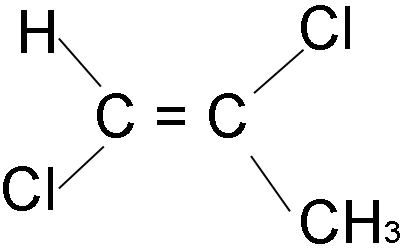 alkene2-chloro-3-methylbutan-1-ol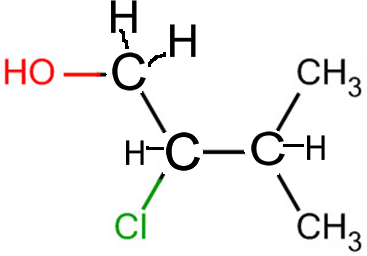 alcoholdimethylamine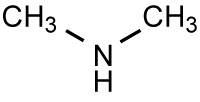 amine1-bromo-4-ethylhexane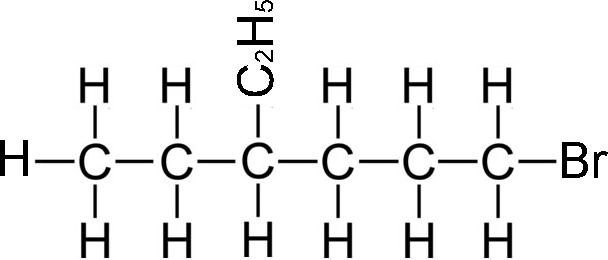 alkane(all single bonds)propan-1,2,3-triolalcohol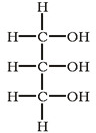 4-amino-2-methylbutanoic acid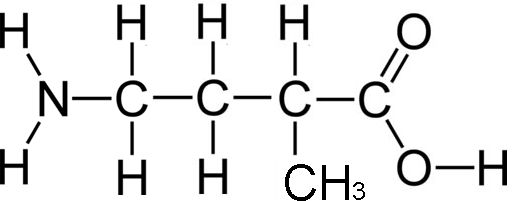 carboxylic acid3-ethyl-2,4-dimethylpentane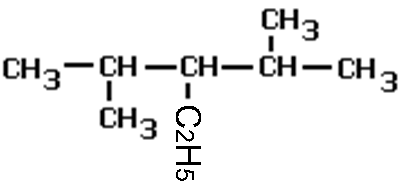 alkane (all single bonds)cis 1,2-dibromopropene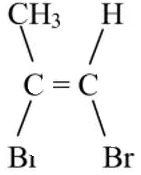 alkene